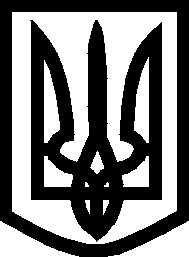 УКРАЇНА ВИКОНАВЧИЙ КОМІТЕТМЕЛІТОПОЛЬСЬКОЇ  МІСЬКОЇ  РАДИЗапорізької областіР І Ш Е Н Н Я27.02.2020				                                                             № 52Про затвердження Положення про департамент реєстраційних послуг виконавчого комітету Мелітопольської міської ради Запорізької області та втрату чинності рішення виконавчого комітету Мелітопольської міської ради Запорізької області від 27.12.2018 № 288/5	Керуючись ст. 54 Закону України «Про місцеве самоврядування в Україні», згідно з рішенням 38 сесії Мелітопольської міської ради Запорізької області VII скликання від 30.03.2018 № 4/1 «Про затвердження структури та чисельності Мелітопольської міської ради Запорізької області та її виконавчих органів, та втрату чинності рішення 31 сесії Мелітопольської міської ради Запорізької області VII скликання від 14.05.2017 № 10», виконавчий комітет Мелітопольської міської ради Запорізької областіВИРІШИВ:Затвердити Положення про департамент реєстраційних послуг виконавчого комітету Мелітопольської міської ради Запорізької області (додається).Визнати таким, що втратило чинність, рішення виконавчого комітету Мелітопольської міської ради Запорізької області від 27.12.2018 № 288/5 «Про затвердження Положення про відділ реєстрації виконавчого комітету Мелітопольської міської ради Запорізької області та втрату чинності рішення  виконавчого комітету Мелітопольської міської ради Запорізької області від 23.08.2018 № 191». 3. Контроль за виконанням цього рішення покласти на заступника міського голови з питань діяльності виконавчих органів ради Судакова І.Секретар Мелітопольської міської ради		               Роман РОМАНОВДодаток                                                               до рішення виконавчого комітету Мелітопольської міської ради Запорізької області                                                                     від 27.02.2020 № 52ПОЛОЖЕННЯпро департамент реєстраційних послугвиконавчого комітету Мелітопольської міської ради Запорізької області1. Загальні положення1) Департамент реєстраційних послуг виконавчого комітету Мелітопольської міської ради Запорізької області (далі – департамент) є структурним підрозділом виконавчого комітету Мелітопольської міської ради Запорізької області (далі – виконком), який утворюється, реорганізується чи ліквідується відповідно до чинного законодавства України.2) Департамент виконкому є підконтрольним Мелітопольській міській раді Запорізької області, підпорядкованим і підзвітним Мелітопольському міському голові та виконкому.3) У своїй діяльності департамент керується Конституцією України, Законом України «Про місцеве самоврядування в Україні» та іншими законами України, актами та дорученнями Президента України, Кабінету Міністрів України, розпорядженнями і дорученнями Мелітопольського міського голови, рішеннями сесій Мелітопольської міської ради Запорізької області та її виконкому, іншими нормативно-правовими актами та цим Положенням.З питань організації і методики ведення роботи у сфері державної реєстрації департамент враховує рекомендації Міністерства юстиції України. 4) Департамент при вирішенні питань, які належать до його компетенції, взаємодіє зі структурними підрозділами Мелітопольської міської ради Запорізької області та її виконкому, Мелітопольською районною адміністрацією, Запорізькою обласною державною адміністрацією, Запорізькою обласною радою, а також з підприємствами, установами, організаціями, об’єднаннями громадян.2. Структура департаменту1) Департамент очолює директор, який призначається на посаду і звільняється з посади Мелітопольським міським головою.  	2) Працівники департаменту призначаються на посаду та звільняться з посади Мелітопольським міським головою.	3)   Директор департаменту: безпосередньо підпорядковується Мелітопольському міському голові;                                                                2                                   Продовження додаткакерує діяльністю департаменту, забезпечує виконання обов’язків та повноважень, покладених на Департамент, дотримання працівниками департаменту трудової та виконавської дисципліни, правил внутрішнього трудового розпорядку, норм етики тощо;контролює своєчасне та якісне виконання працівниками департаменту покладених на них обов’язків, вживає заходи щодо підвищення кваліфікації працівників департаменту;координує діяльність структурних підрозділів департаменту з усіх напрямків діяльності;розробляє і вносить на розгляд Мелітопольському міському голові пропозиції про структуру Департаменту та штатну чисельність працівників його відділів;займається розробкою проєктів нормативно-правових актів; організовує виконання працівниками департаменту нормативно-правових актів органів місцевого самоврядування; у межах своїх повноважень представляє Департамент у відносинах з державними і громадськими організаціями, органами місцевого самоврядування, підприємствами, установами, організаціями і громадянами; визначає посадові обов’язки працівників департаменту;забезпечує підвищення кваліфікації посадових осіб місцевого самоврядування департаменту, сприяє отриманню ними додаткової освіти за спеціальністю, створює систему моральної мотивації посадових осіб місцевого самоврядування департаменту стосовно підвищення якості роботи, впровадження в практику новітніх технологій та методів управління;у разі відсутності директора департаменту з поважних причин (відпустка, хвороба, відрядження тощо) його обов'язки виконує один з начальників відділу або інша посадова особа, на яку покладені ці обов’язки, відповідно до розпорядження  міського голови.3. Основні завдання та функції департаментуДепартамент в межах своєї компетенції забезпечує:1) реалізацію державної політики у сферах державної реєстрації речових прав на нерухоме майно, державної реєстрації юридичних осіб, фізичних осіб - підприємців та громадських формувань у межах повноважень і способом, передбаченими законодавством України, нормативно-правовими актами та даним Положенням; 2) державну реєстрацію речових прав на нерухоме майно та їх обтяжень, тобто офіційне визнання і підтвердження фактів набуття, зміни або припинення речових прав на нерухоме майно, обтяжень таких прав шляхом внесення відповідних записів до Державного реєстру речових прав на нерухоме майно; 3) державну реєстрацію юридичних осіб, фізичних осіб – підприємців та громадських формувань, тобто офіційне визнання шляхом засвідчення факту створення або припинення юридичної особи, факту набуття або позбавлення статусу підприємця фізичною особою, зміни відомостей, що містяться в Єдиному  державному  реєстрі  юридичних осіб, фізичних осіб – підприємців та                                                                  3                               Продовження додаткагромадських формувань, про юридичну особу та фізичну особу - підприємця, а також проведення інших реєстраційних дій відповідно до законодавства; 4) реєстрацію/зняття з реєстрації місця проживання/перебування  фізичних осіб;5) оформлення документів для приватизації державного житлового фонду;6) здійснює реєстрацію і облік виданої житлової площі,  службового житла;7) розглядає заяви та скарги населення, готує на них відповіді та пропозиції у межах своїх повноважень;8) внесення пропозицій міському голові, виконавчому комітету міської ради щодо удосконалення роботи суб'єкта державної реєстрації прав; 9) ведення та зберігання реєстраційних справ щодо державної реєстрації юридичних осіб та фізичних осіб – підприємців та громадських формувань і державної реєстрації речових прав на нерухоме майно; 10) надання інформації до Державного реєстру виборців, органів статистики, військового комісаріату, територіального підрозділу  Державної міграційної служби з питань реєстрації/зняття з реєстрації місця проживання осіб у спосіб, визначений законодавством України; 11) формування та ведення реєстру територіальної громади; 12) здійснення підготовки проєктів рішень Мелітопольської міської ради, виконавчого комітету Мелітопольської міської ради, розпоряджень  міського голови з питань, віднесених до компетенції департаменту; 13) інформування Мелітопольської міської ради, міського голови, заступника міського голови з питань діяльності виконавчих органів  ради за відповідним напрямком роботи про стан виконання департаментом завдань з державної реєстрації речових прав на нерухоме майно, державної реєстрації юридичних осіб та фізичних осіб-підприємців та громадських формувань, реєстрації місця проживання фізичних осіб; 14) здійснення у встановленому порядку представництва інтересів департаменту в судах та інших органах під час розгляду правових питань і спорів; 15) здійснення інших, покладених на департамент, повноважень згідно з чинним законодавством. 4. Права департаменту1) Брати участь у пленарних засіданнях сесій міської ради, засіданнях постійних депутатських комісій, засіданнях виконкому, нарадах, що проводяться в структурних підрозділах Мелітопольської міської ради Запорізької області та її виконкому, заходах виконкому під час розгляду питань, що належать до компетенції департаменту; 2) запитувати та одержувати необхідну інформацію, відповідні документи від структурних підрозділів Мелітопольської міської ради Запорізької області та виконкому, необхідні для підготовки узагальненої інформації для Мелітопольського міського голови;                                                                 4                                 Продовження додатка3) одержувати у встановленому порядку від структурних підрозділів  Мелітопольської міської ради Запорізької області та виконкому, органів самоорганізації населення, підприємств, організацій та установ інформацію, документи та інші матеріали, а від виконавчих органів державної влади - статистичні дані, необхідні для виконання покладених на нього завдань;4) вносити на розгляд Мелітопольському міському голові проєкти розпоряджень, заходів, доповідні записки та інформацію з питань, що належать до компетенції департаменту. Вносити на розгляд проєкти рішень виконкому та сесії Мелітопольської міської ради Запорізької області; 5) використовувати систему зв’язку і комунікації, що існують у виконкомі;6) скликати в установленому порядку наради, проводити семінари та конференції з питань, що належать до його компетенції;7) департамент може мати інші права, встановлені для нього виконкомом, Мелітопольським міським головою для виконання покладених на нього завдань.5. Відповідальність департаменту	Працівники департаменту несуть  відповідальність за несвоєчасне та неналежне виконання функцій, покладених на департамент, у межах і порядку, визначених чинним законодавством України, цим Положенням та посадовими інструкціями.6. Заключні положенняЗміни та доповнення до Положення можуть бути внесені за ініціативою Мелітопольського міського голови, директора департаменту, а також з метою приведення Положення відповідно до чинного законодавства.Заступник міського голови з питань діяльності виконавчих органів ради                                   Ігор СУДАКОВ